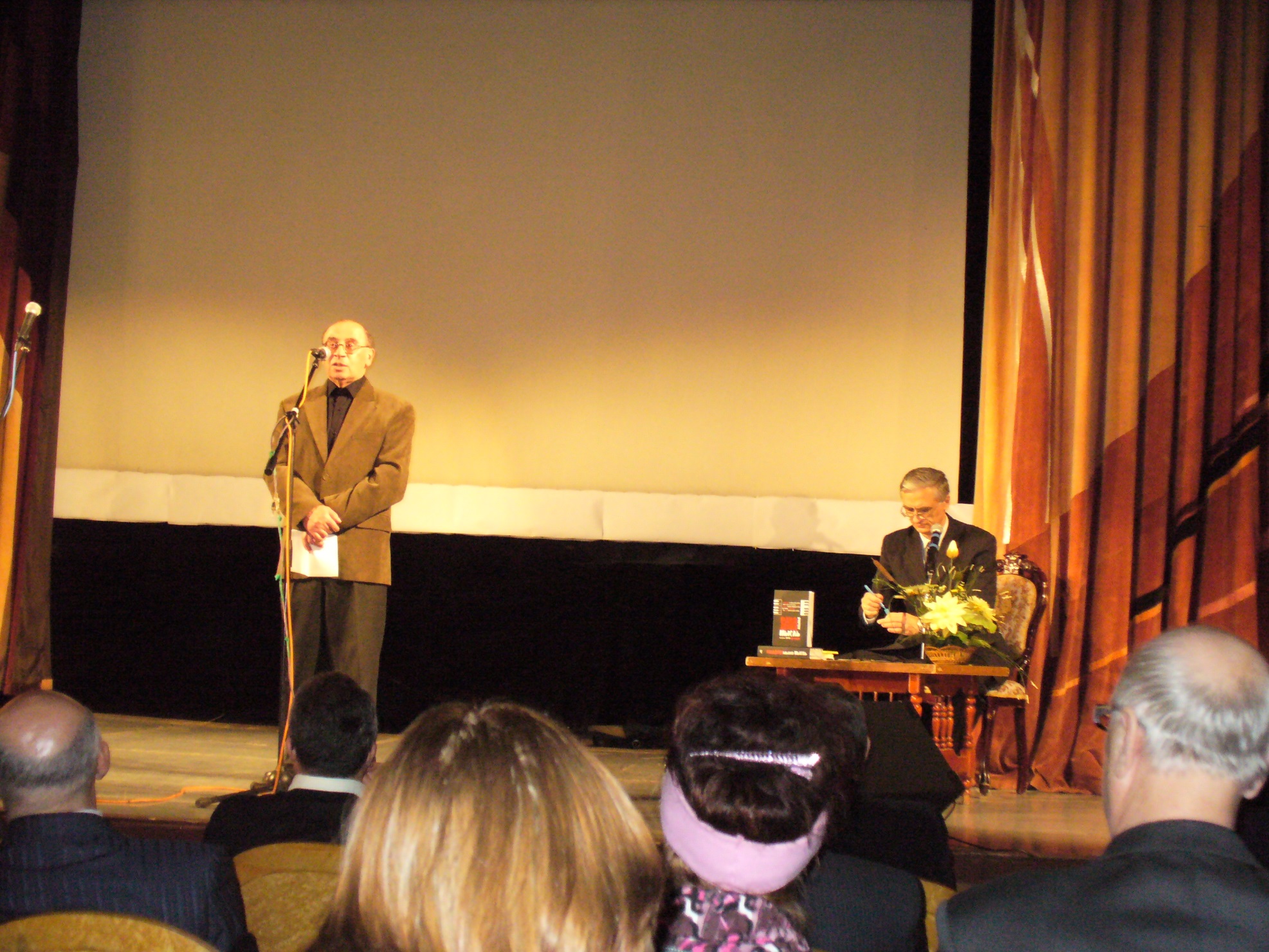 Б. Крутиер на презентации своей книги «Парадоксальные мысли отечественных афористов».  ЦДРИ (большой зал)   2 декабря 2009г.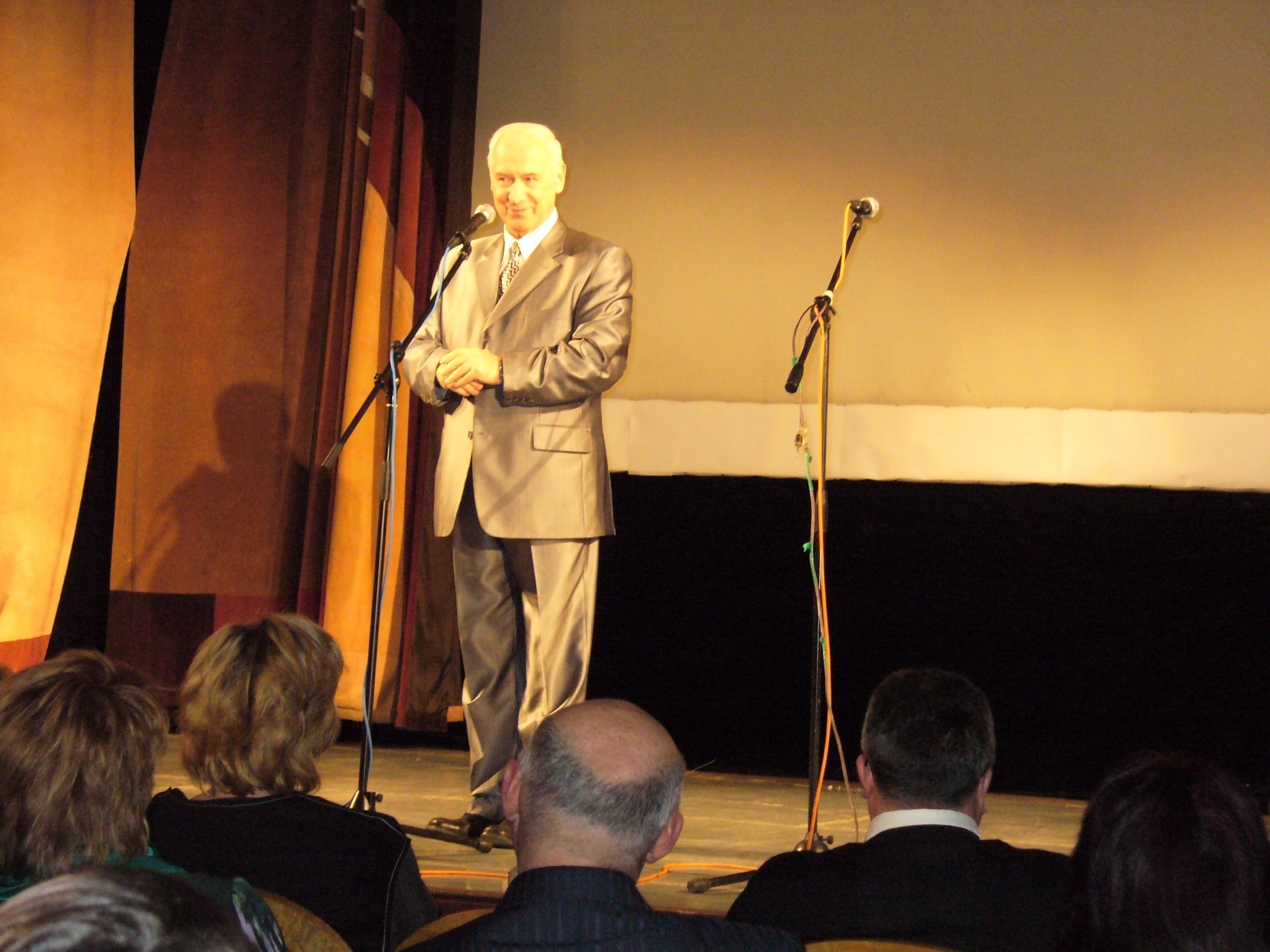 В. Колечицкий на презентации книги «Парадоксальные мысли отечественных афористов».  ЦДРИ 2 декабря 2009 г.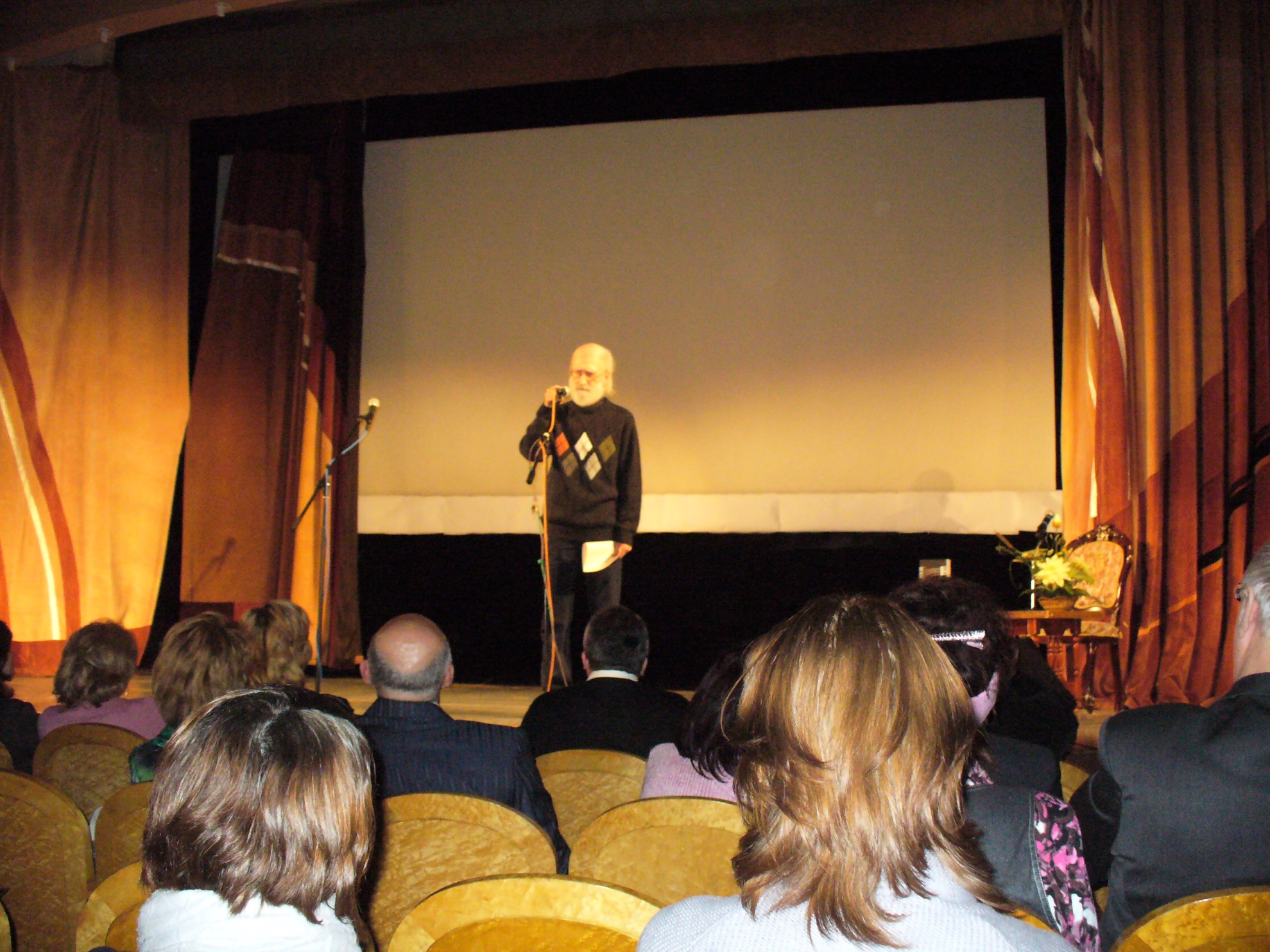 В. Сумбатов на презентации книги «Парадоксальные мысли отечественных афористов».  ЦДРИ 2 декабря 2009 г.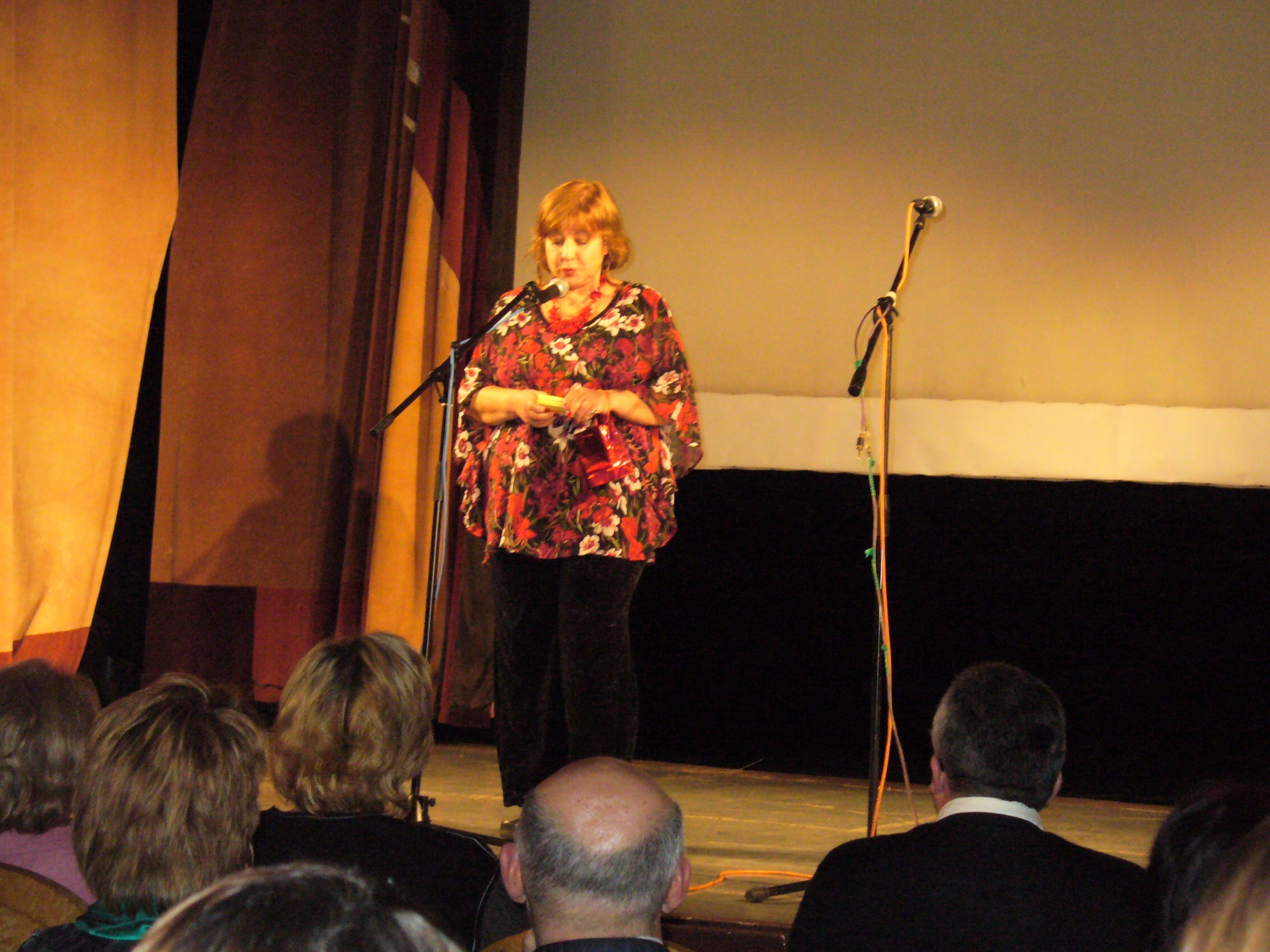 Н. Хозяинова на презентации книги «Парадоксальные мысли отечественных афористов».  ЦДРИ 2 декабря 2009 г.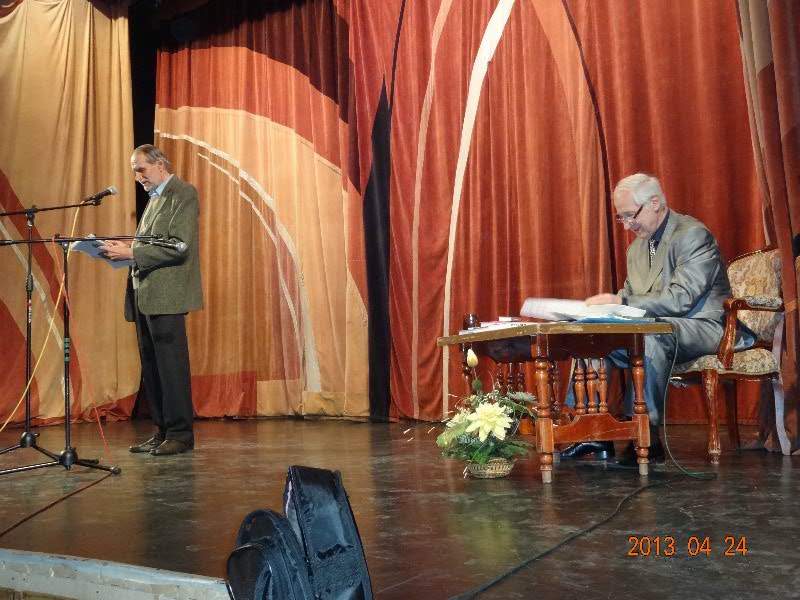 Презентация книги В. Колечицкого «Нюансы» в ЦДРИ 2013 г. (Выступление В. Коклюшкина)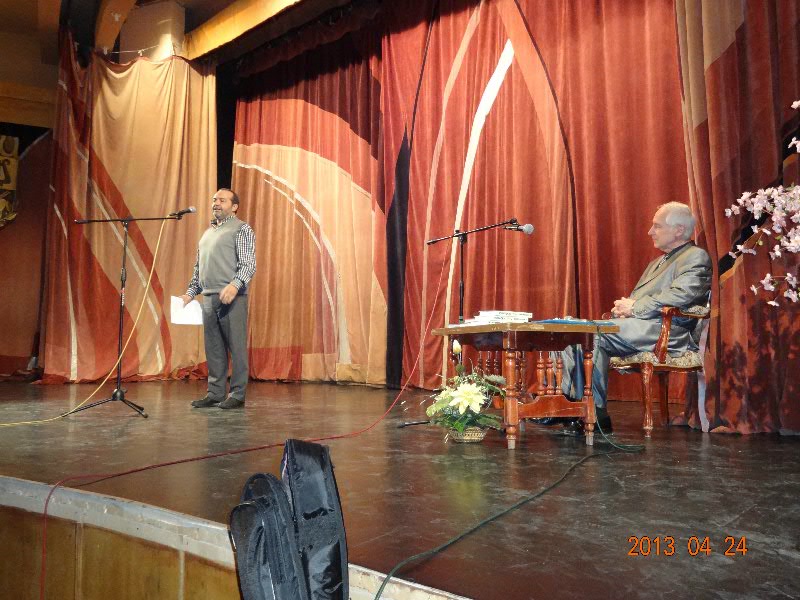 Презентация книги В. Колечицкого «Нюансы» в ЦДРИ 2013 г. (Выступление В. Шендеровича)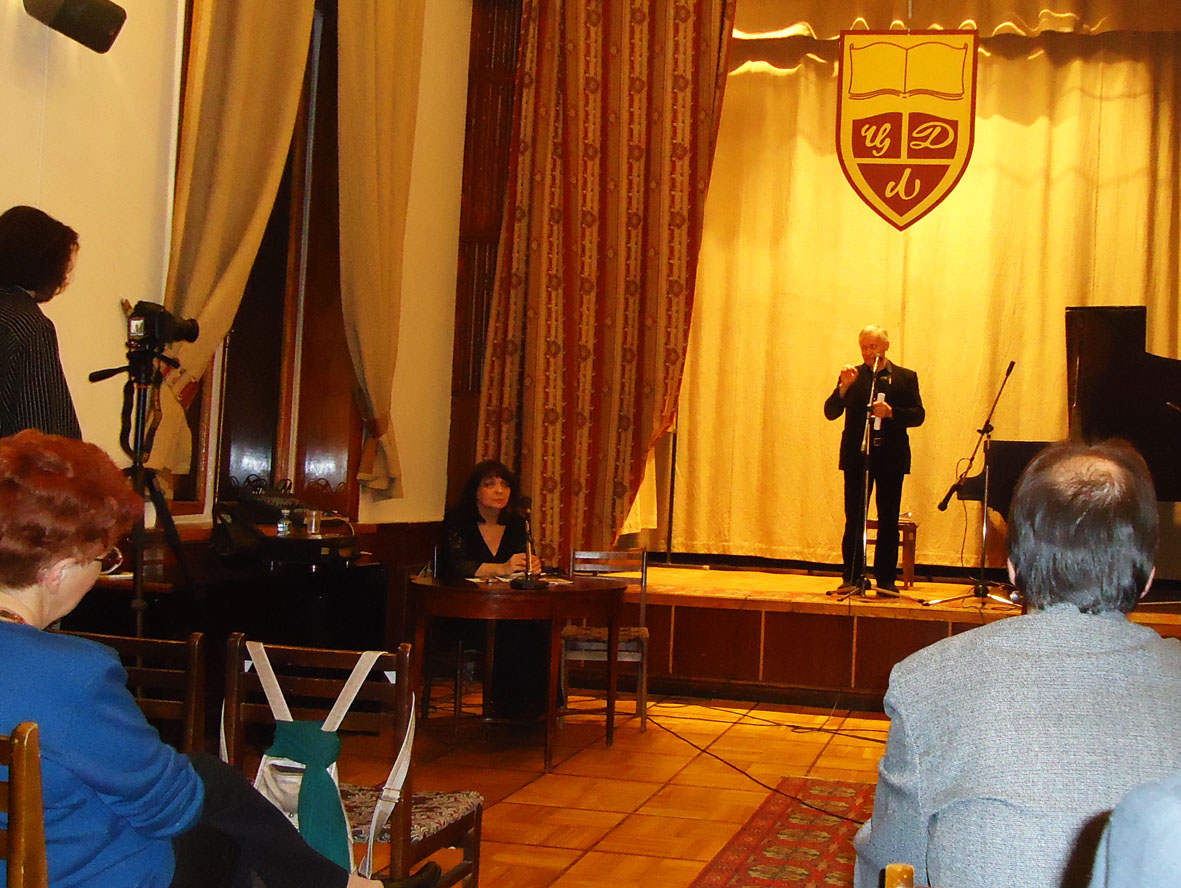 А. Минченков: выступление на вечере в ЦДЛ 2013г.